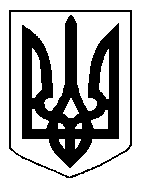 БІЛОЦЕРКІВСЬКА МІСЬКА РАДА	КИЇВСЬКОЇ ОБЛАСТІ	Р І Ш Е Н Н Я
від  31 жовтня 2019 року                                                                        № 4521-81-VIIПро розгляд заяви щодо надання дозволу на розроблення технічної документації  із землеустрою  щодо встановлення (відновлення) меж  земельної ділянки в натурі (на місцевості)  в оренду громадянину Пернеру Геннадію АркадійовичуРозглянувши звернення постійної комісії з питань земельних відносин та земельного кадастру, планування території, будівництва, архітектури, охорони пам’яток, історичного середовища та благоустрою до міського голови від 11 вересня 2019 року №367/2-17, протокол постійної комісії з питань  земельних відносин та земельного кадастру, планування території, будівництва, архітектури, охорони пам’яток, історичного середовища та благоустрою від 10 вересня 2019 року №189, заяву громадянина Пернера Геннадія Аркадійовича від 09 вересня 2019 року №4758, відповідно до ст. ст. 12, 93, 79-1, 122, 123, ч.1 ст.134 Земельного кодексу України, ч.3 ст. 24 Закону України «Про регулювання містобудівної діяльності»,  ст. 55 Закону України «Про землеустрій», п. 34 ч. 1 ст. 26  Закону України «Про місцеве самоврядування в Україні», Інструкції про встановлення (відновлення) меж земельних ділянок в натурі (на місцевості) та їх закріплення межовими знаками затвердженої Наказом Державного комітету України із земельних ресурсів від 18 травня 2010 року за № 376, міська рада вирішила:  1.Відмовити в наданні дозволу на розроблення технічної документації із землеустрою щодо встановлення (відновлення) меж земельної ділянки в натурі (на місцевості) в оренду громадянину Пернеру Геннадію Аркадійовичу з цільовим призначенням 02.01. Для будівництва і обслуговування житлового будинку, господарських будівель і споруд (присадибна ділянка) за адресою: провулок Січових стрільців третій, 31, площею 0,0166 га, за рахунок земель населеного пункту м. Біла Церква, кадастровий номер: 3210300000:05:021:0058  відповідно до вимог ч. 1 ст. 134 Земельного кодексу України та у зв’язку з невідповідністю місця розташування земельної ділянки згідно Генерального плану м. Біла Церква  та  Плану зонування території міста Біла Церква, затвердженого рішенням міської ради від  28 березня 2019 року №3567-68-VII «Про затвердження Плану зонування території міста Біла Церква» згідно вимог ч. 3 ст. 123 Земельного кодексу України.2.Контроль за виконанням цього рішення покласти на постійну комісію з питань  земельних відносин та земельного кадастру, планування території, будівництва, архітектури, охорони пам’яток, історичного середовища та благоустрою.Міський голова	                                                                                          Г. Дикий